UNITED FASHIONFashion Weekend SkopjeMarch 29 – April 01, 2019 (brand name or designer name)Application formDeadline: December 12, 2018OVERALL INFORMATIONEnterpriseCompany name:	 			Legal form (if applicable):			Date of constitution:				Business number (if applicable): 		Website:					Facebook:					Instagram:					Supported by (which partner)			Bank AccountIBAN:		 				BIC:        	 				Head office addressStreet and number:				Zip code & city:				Country:					Phone number:					Operational office address (if applicable)Street and number:				Zip code & city:				Country:					Phone number:					Do you have operational offices?Yes		NoContact person for the follow up of the applicationName and surname:				Function:					Phone number:					Mobile number:				Email address:					
ACTIVITIES Describe the products likely to be exported (you can also attach a presentation file):Describe your interest for both activities: Workshop and Production:Describe your motivation for the United Fashion project and the UF programme at Fashion Weekend Skopje ACCOUNTING DATATurnover (excluding VAT) € last financial year:	
SALES INFOE-shop 					Sale points 					EXPORT FIGURESTotal amount of your export for the last two years preceding this request:Year 1 (2016)€ 					Year 2 (2017)€ 					Specify your five most important export markets over the last 2 years.STRATEGIC PLAN FOR EXPORTExplain how this initiative in Skopje for which you are applying is part of your company's interest/strategic export plan:________________A project of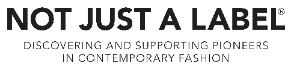 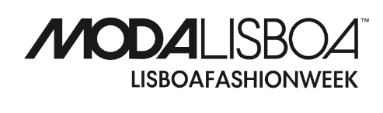 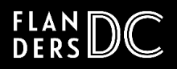 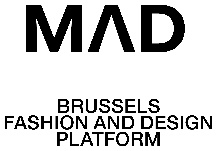 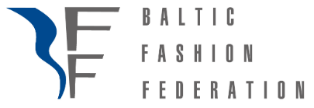 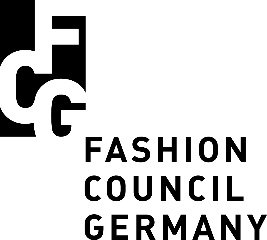 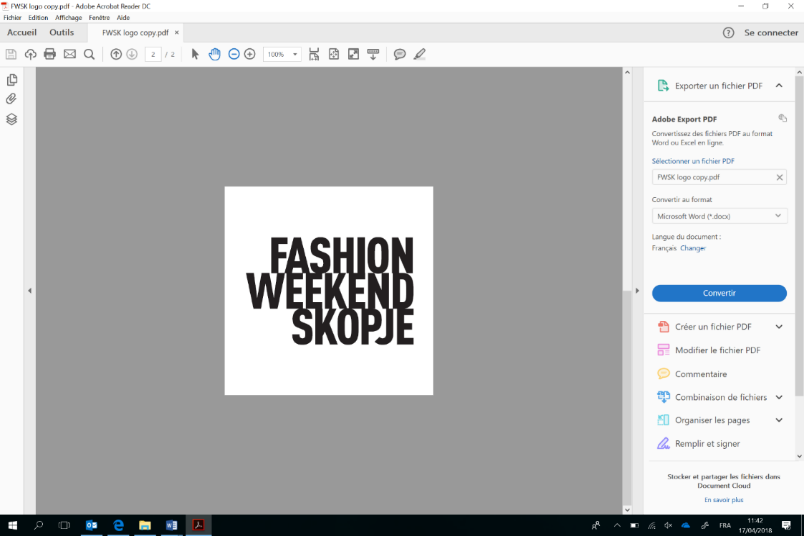 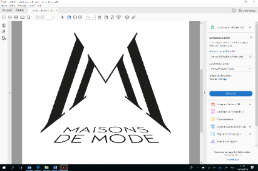 Supported by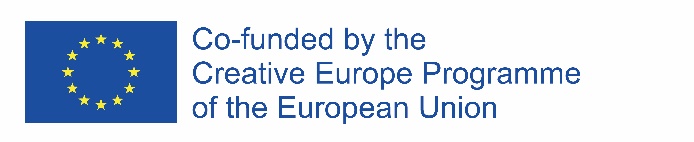 